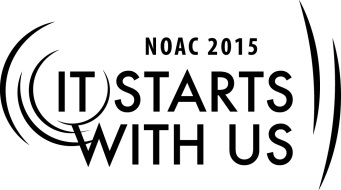 Session Length: 50 MinutesThrough this session, you will:Explain  How does the Lodge communicate with it's members in the 21st century	Demonstrate   How the use of the internet and social media  keeps members informed and up to date on Lodge eventsGuide  what resources are available in the social media worldEnable  Return to Lodge, use these tools to improve lodge communication and membershipThis session will help the Lodge with the Journey to Excellence Requirement(s) 3,6,7,8Better communication helps improve participation.and more participation makes a stronger LodgeThe theme of NOAC 2015 is “It Starts With Us”. This session will relay this theme in the following ways:Encourages members to use Social media to improve Lodge membership and participation 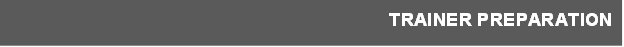 Learning objectives:Using the Internet, Social Media, and the lodge website
to communicate and enhance the lodge member’s 
experience in the OAFinding ways to connect with members beyond paper
based mailings and phone callsEffective website and social media management and
securityRequired Materials:Laptop computer with a browserPower Point presentation fileHandout – BSA Social Media PlaybookExtension Cord and power stripPresentation Screen and ProjectorLive internet connection (wired or wireless)Set up and test power, laptop, projector and screen.  Set up Presentation background slide. Set up and verify browser and internet connection.  Arrange room in so all seats can see the screen easily.The session will be conducted in discussion/participatory format accented with multi-media and/or hands-on exercises.Trainer Tip: The General flow of the course will include examples and attributes of various social media sites, and how they can be tied back to the main lodge website to promote better communications and involvement.  This will include a discussion on what works best for the lodges in the audience.Welcome everyone to the session as they arrive, and ask them to inter-mix as they sit down.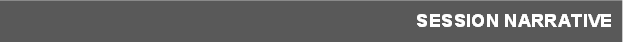 Introduction:	20 MinutesCommunication and engagement with members is one of the hardest things for any lodge to do effectively.  As an additional resource to the lodge website, social media can play an important part of any lodges’ communication and promotion plan.  How many of you are in a lodge that utilizes a website as a form of communication? How many are using social media like Facebook and Twitter?  What makes your particular chosen form of social media effective as a communication tool in your lodge?[Elicit answers from the participants]Possible Responses:Facebook (for communications and promotion)Twitter (for reminders and promotion)Instagram (for pictures visual gratification during events)Lodge Website (for the Calendar, Bulletin Board, Chat Room,  E-mail List, Sign-up, Blogs, articles, promotion,, surveys, etc., FAQ (Frequently Asked Questions), Blogs, Surveys, New Arrowman Resources, etc.)	 [Display a page above].  Is this page effective to promote the activities of the lodge?  What draws you to this page?  What makes it effective?  Are the youth members already using this form of interaction?  If not, why not?  What about adults?  Will they use it?  Are they using it now?What works for youth may not work for adults!  Multiple methods of communications are necessary.What about email?  This is more relevant for adults than youth, although everyone is likely to have an email account.  The frequency of checking email varies per age group.What percentage of the youth and adults members have a cell phones with smart features?  Are TEXTs more or less effective than using Twitter?  Group SMS messaging services and apps.Trainer Tip: Allow the participants to provide answers to each of these questions, while ensuring you get response from as many participants as possible.  Try to elicit responses from both youth and adults.Informational Portion:	 15 MinutesAttributes of an effective Lodge WebsiteSetting up a Facebook page for the lodgeDeveloping a Twitter following for the lodgeTEXTing as a form of reminders, group SMS messagingBSA and OA Guidelines, maintaining privacy and confidentialityOversight to prevent abuse, hazing, etc., maintain content appropriatenessQuestion and Answers	10 MinutesDiscussionReal World Application:	3 MinutesShow lodge websites, real Facebook pages[Provide handout packet?]Conclusion:	2 MinutesDevelop conclusion based on findings before and during session….Appendix:	0 MinutesData for further review on your own time….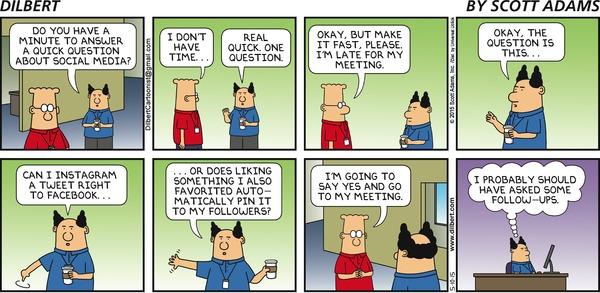 Appendix: Recommended flipcharts/Slides 
The following is a recommended list of .PPT slides that can be used for visual presentation.  Introduction to class and contentEffective Lodge Websites and featuresTying over to social media sites and national resourcesFacebook page with callouts of featuresEffective use of Instagram to show pictures and videos at eventsSnapchat. Can this site be useful?Pinterest pages showing OA contentTwitter and TEXTing as a means of communicatingShow example sitesSocial Media survey of OA youth and AdultsWhat this data tells usEffective controls to prevent abuse and maintain privacyBSA and OA Guidelines on Web and Social Media useEffective controls to prevent abuse and maintain privacyBSA and OA Guidelines on Web and Social Media useHow to make Social Media effective for your lodgeQuestions and Answers from AudienceAppendix: Source materials, LINKS AND resouces 
http://www.scouting.org/scoutsource/Marketing/Resources/SocialMedia.aspxhttp://www.oa-bsa.org/pages/content/centennialupdate-2014-09-3Display Lodge website (Example lodge)http://www.OA466.orgDisplay Facebook Pagehttps://www.facebook.com/groups/130910980301572/https://www.facebook.com/oabsaDisplay Twitter Pagehttps://twitter.com/Display Pinterest Pagehttps://www.pinterest.com/Display Instagram Pagehttps://instagram.com/#Display TEXT SMS Messaging site and Apphttps://www.rainedout.net/team_page.php?a=2d84f7acf7a35282444c